午后学生阅读动态2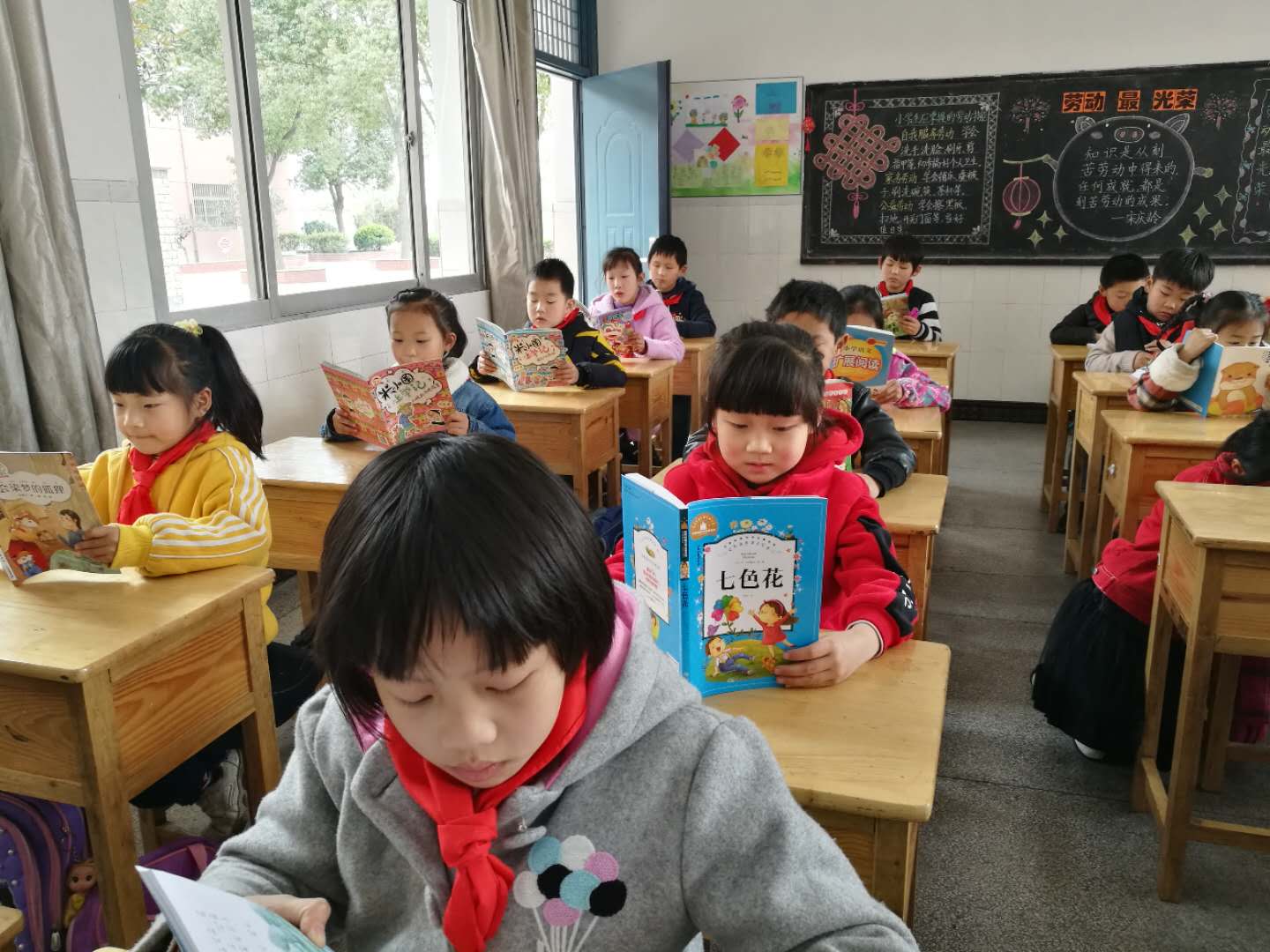 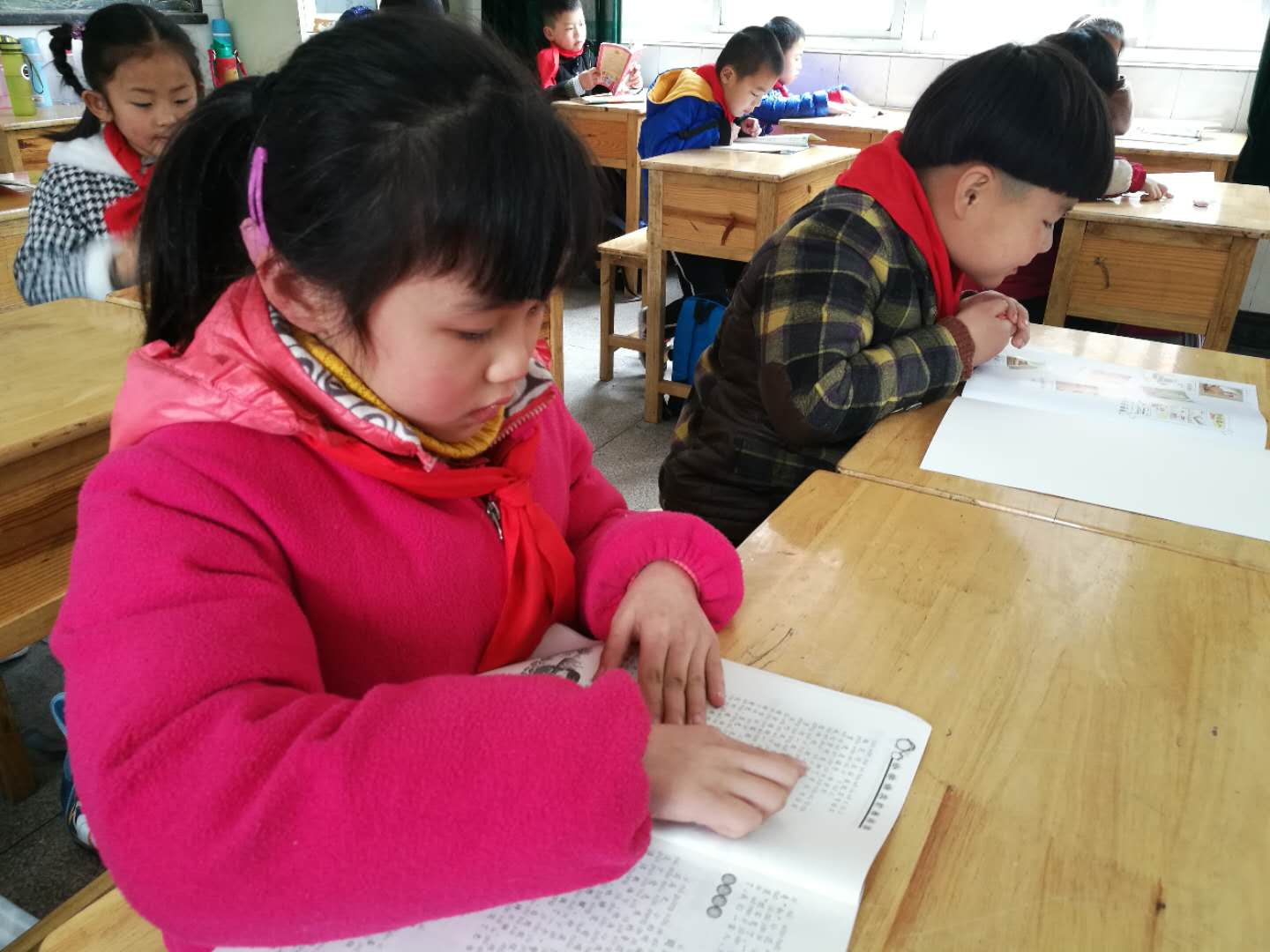 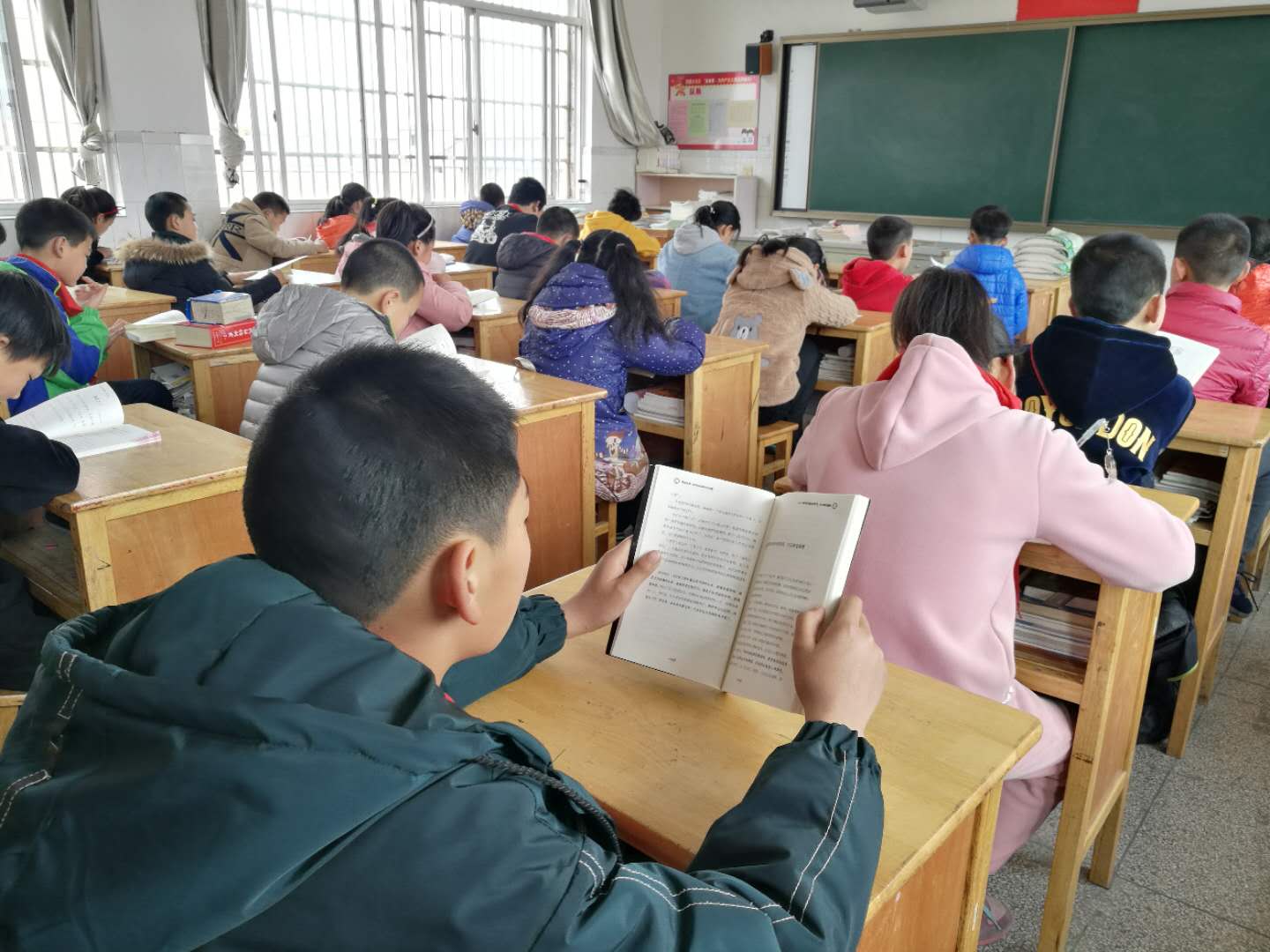 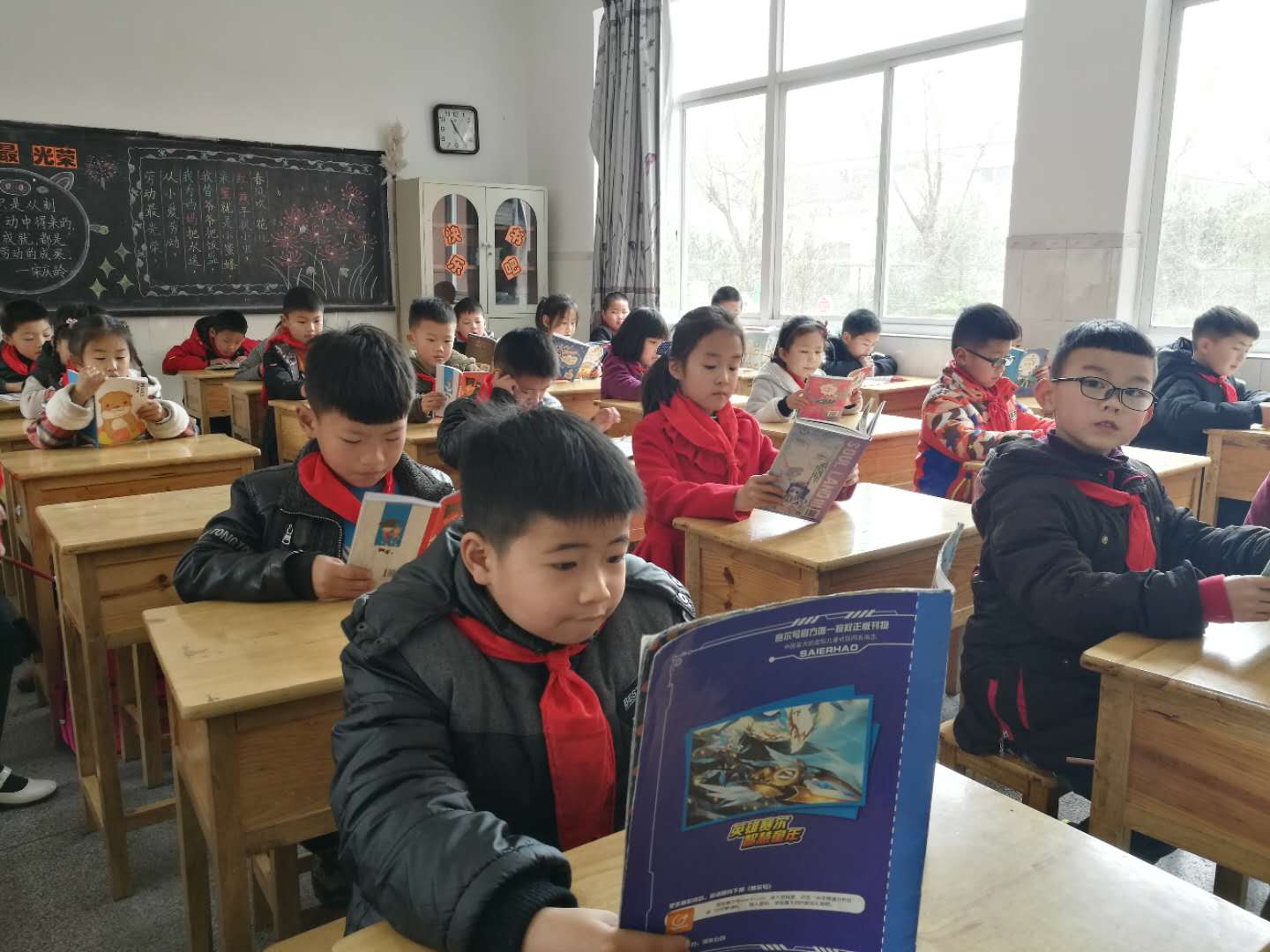 